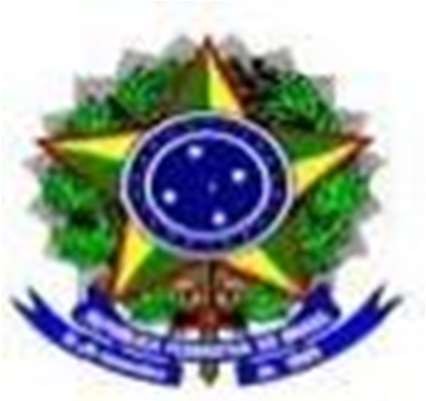 Ministério da EducaçãoSecretaria de Educação Profissional e Tecnológica Instituto Federal Catarinense – Campus BlumenauANEXO IISERVIDOR:_ 	_ 	_SIAPE:	CARGO: 	Data de ingresso no cargo/função/designação (se for um curso para atender demanda de portaria, informar a data da portaria e enviar uma cópia): 	/	_/ 	_Cursopretendido: 	_Tabela de PontuaçãoRua Bernardino José Oliveira, 81, Badenfurt CEP 89.070-270 – Blumenau/SC(47) 3702-1700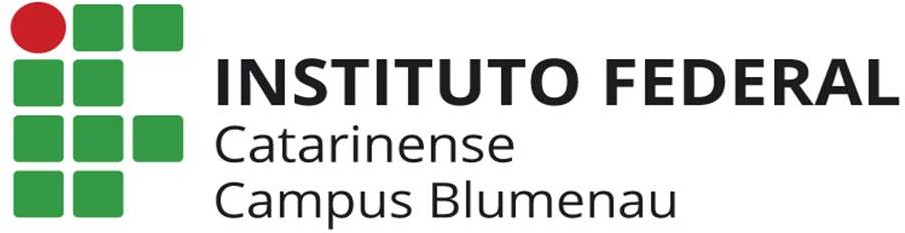 w ww.blumenau.ifc.edu.brITEMPONTUAÇÃOTOTAL DE PONTOSNecessidade de ações de capacitação com prioridade Altíssima40,00Necessidade de ações de capacitação com prioridade Alta30,00Necessidade de ações de capacitação com prioridade Média20,00Necessidade de ações de capacitação com prioridade Baixa10,00Servidor não contemplado em edital de ações de capacitação institucional nos últimos seis meses.5,00Servidor não contemplado em edital de ações de capacitação institucional nos últimos doze meses.10,001,0 porcomissão. Emcaso deParticipação em comissões vigentes no momento da inscriçãopresidência ouno Câmpus Blumenau.Coordenação daOBS: deve ser apresentada a comprovação da atividade, porComissão 3,0exemplo: Portaria.pontos.OBS: até o limitemáximo de 10pontos